Komitee für Partnerschaften und internationale Beziehungen KontaktinformationenSehr geehrte Damen und Herren, zwecks Datenabgleich der Mitgliederlisten des erweiterten Komitees für Partnerschaften und internationale Beziehungen bitte ich Sie, dieses Formular nach der Sitzung bei der Schriftführung abzugeben. Name			_______________________________________________________Vorname		_______________________________________________________Organisation/Firma/Schule____________________________________________________Funktion		_______________________________________________________Stellvertreter/in		_______________________________________________________Straße 			_______________________________________________________PLZ / Ort		_______________________________________________________E-Mail-Adresse	_______________________________________________________Ich möchte mich für den Partnerschaftsnewsletter anmelden (eine Abmeldung ist jederzeit per E-Mail möglich). O 	JA 				O NEINIch möchte die Sitzungsunterlagen für das Komitee für Partnerschaften und internationale Beziehungen künftig ausschließlich elektronisch erhalten. O 	JA 				O NEIN_______________                                      _________________________________Ort und Datum 				Unterschrift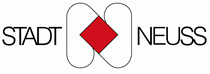 Büro Bürgermeister, Repräsentation und Städtepartnerschaften (9 B)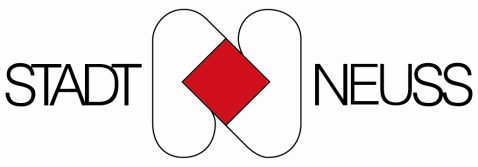 